日本人間関係学会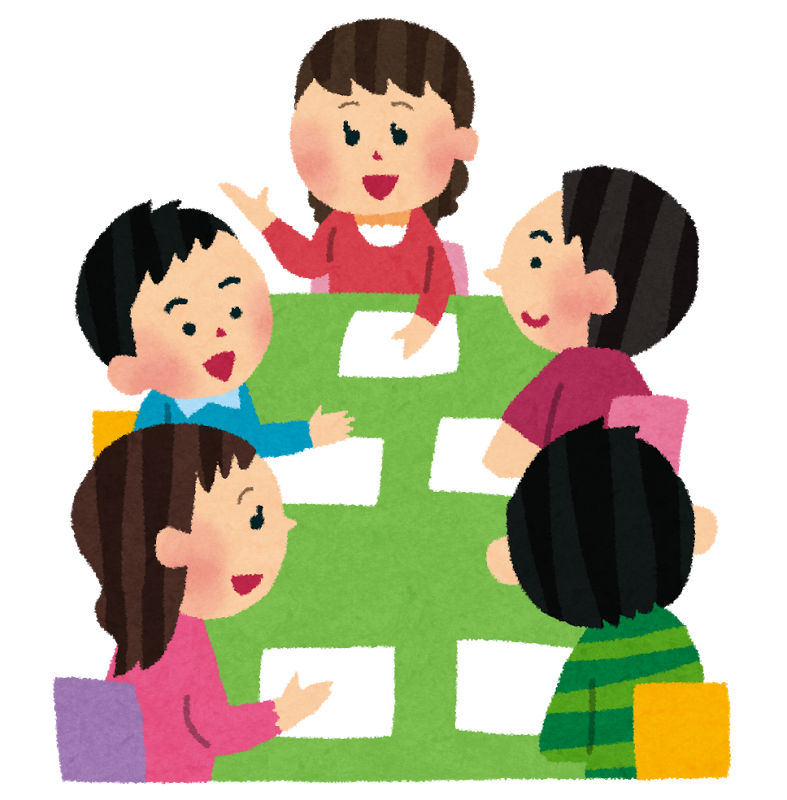 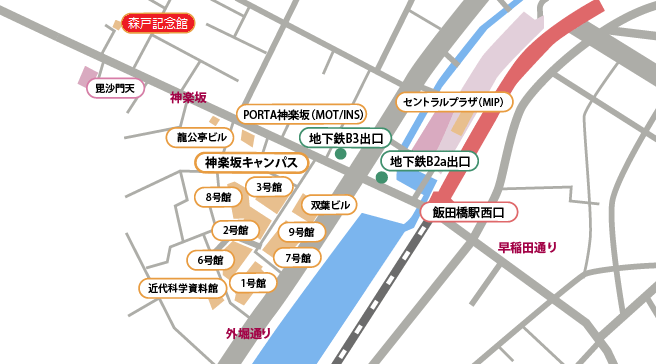 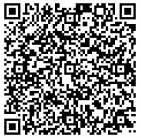 日本人間関係学会第２４回　教育部会参加申込書申込日　　　　　　年　　　月　　　日事例の提供をしていただける場合は記入用紙を用意しておりますので、適宜ご利用ください。用紙は、ご請求によりFAXまたは郵送いたします。提出方法はメールFAX、郵送のいずれでもかまいません。事例はお申込み多数の場合、その都度全て取り扱うことができません。次回以降での取り扱いとなることがございますので予めご了承願います。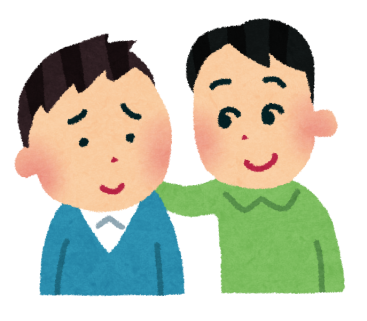 フ　リ　ガ　ナ氏　　名事例用紙の請求□する　□する　□する　性別男　　女連絡先〒連絡先都　道府　県都　道府　県都　道府　県都　道府　県TEL携帯電話FAXEメールフ　リ　ガ　ナ勤務先名